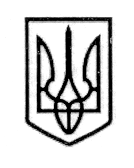 У К Р А Ї Н А СТОРОЖИНЕЦЬКА МІСЬКА РАДА ЧЕРНІВЕЦЬКОГО РАЙОНУ ЧЕРНІВЕЦЬКОЇ ОБЛАСТІВИКОНАВЧИЙ КОМІТЕТР І Ш Е Н Н Я  06 лютого 2024 року                                                                  	№   35                                                                                                     Про затвердження висновку органу опіки та піклування про вирішення спору стосовно позбавлення батьківських прав  гр. МИТРИКА Д.В. щодо малолітньої СУШИНСЬКОЇН-М.Д., 29.09.2015 р.н.,  жителів м. Сторожинець Чернівецького району, Чернівецької областіРозглянувши ухвалу Сторожинецького районного суду (справа № 723/4152/23) та позовну заяву гр. СУШИНСЬКОЇ А.Л., жительки м. Сторожинець, вул. Шевченка, буд. 10 Чернівецького району, Чернівецької області про позбавлення батьківських прав гр. МИТРИКА Д.В. щодо малолітньої СУШИНСЬКОЇ Н-М.Д., керуючись підпунктом 4 пункту б статті 34 Закону України «Про місцеве самоврядування в Україні», частинами 4, 5 статті 19 Сімейного кодексу України, враховуючи рекомендації комісії з питань захисту прав дитини Сторожинецької міської ради від 31.01.2024 року № 03-19/2024 «Про вирішення спору про позбавлення батьківських прав гр. Митрика Д.В. щодо малолітньої доньки, Сушинської Н-М.Д., 29.09.2015 р.н., жителів м. Сторожинець», діючи в інтересах дитини, виконавчий комітет міської ради вирішив:Затвердити висновок органу опіки та піклування про вирішення спору стосовно позбавлення батьківських прав  гр. МИТРИКА Дмитра Васильовича щодо малолітньої СУШИНСЬКОЇ Ніколь-Марії Дмитрівни, 29.09.2015 р.н.,  жителів м. Сторожинець Чернівецького району, Чернівецької області (додається).Контроль за виконанням даного рішення покласти на першого заступника міського голови Ігоря БЕЛЕНЧУКА.Секретар  Сторожинецької міської ради	               Дмитро БОЙЧУКВиконавець:Начальник Служби у справах дітей					                       Маріян НИКИФОРЮКПогоджено:Перший заступник міського голови			    Ігор БЕЛЕНЧУКНачальник юридичного відділу      			              Олексій КОЗЛОВНачальник відділу організаційної та кадрової роботи  		                         Ольга ПАЛАДІЙНачальник відділу документообігу таконтролю   							    	     Микола БАЛАНЮК                    ЗАТВЕРДЖЕНОрішенням виконавчого комітету Сторожинецької міської ради від 06 лютого 2024 року № 35ВИСНОВОКоргану опіки та піклування про вирішення спору стосовно позбавлення батьківських прав  гр. Митрика Д.В. щодо малолітньої Сушинської Н-М.Д., 29.09.2015 р.н.,  жителів м. Сторожинець Чернівецького району, Чернівецької областіРозглянувши ухвалу Сторожинецького районного суду (справа             № 723/5241/23) та позовну заяву Сушинської А.Л., жительки м. Сторожинець, вул. Шевченка, буд. 10 про позбавлення батьківських прав гр. Митрика Д.В., жителя м. Сторожинець, вул. Клинівська буд. 75, щодо малолітньої доньки, Сушинської Н-М.Д., 29.09.2015 р.н.,  встановлено таке.Відповідно до свідоцтва про народження дитини, серії І-МИ № 269164 від 21.06.2017 р., батьками дитини є Митрик Дмитро Васильович та Сушинська Анастасія Леонідівна.Відповідно до рішення Сторожинецького районного суду від 10.01.2017 р. (справа № 723/2743/16-ц)  шлюб між подружжям було розірвано, Митрика Д.В. зобовʼязано сплачувати аліменти на утримання доньки в розмірі 500 грн щомісячно до досягнення нею повноліття.Відповідно до довідки Сторожинецького ліцею № 1 від 06.11.23 № вих-139, малолітня Сушинська Н-М.Д. навчалась в даному закладі освіти дистанційно (за заявою матері) з 01.09.21-2022 рр.. За час навчання дівчинка проявила себе як вихована, старанна учениця. Ніколь-Марія забезпечена всім необхідним для навчання, на заняття виходить регулярно. Матір належним чином виконує батьківські обовʼязки з виховання та утримання дитини. За період навчання дівчинки, батько до закладу освіти не приходив, не телефонував, станом навчання доньки не цікавився. Ніколь-Марія ніколи не розповідала про батька під час шкільних бесід. Учениця виховується та проживає в неповній сімʼї, всі обовʼязки з її виховання виконує матір. На даний час дитина охоплена навчанням в м. Веммел Королівства Бельгії.В своїй заяві до суду Сушинська А.Л. зазначає, що колишній чоловік не приймає участі у вихованні дитини, не цікавиться його розвитком, не провідує доньку, не цікавиться здоровʼям дитини, успіхами в навчанні, морально та матеріально не підтримує дитину. Також, заявницею було надано розрахунок заборгованості зі сплати аліментів, яка станом на 03.11.23 р.  складає  75891,5 грн.Службою у справах дітей Сторожинецької міської ради було вжито заходів щодо зʼясування думки батька з даного приводу. Митрик Д.В. надав Службі заяву, в якій повідомив, що заперечує щодо позбавлення його батьківських прав, та заявив, що колишня дружина вчиняла перешкоди його участі у вихованні дитини. Також, в своїй заяві Митрик Д.В. повідомляє, що, колишня дружина виїхала із донькою за межі України, де і проживають на даний час, а це унеможливлює виконання ним батьківських обовʼязків з її виховання. Просить не позбавляти його батьківських прав та зобовʼязується надалі брати участь у вихованні дитини.Згідно статтею 12 Закону України „ Про охорону дитинства” батьки або особи, які їх замінюють мають право і зобов’язані виховувати дитину, піклуватися про її здоров’я, фізичний, духовний і моральний розвиток, навчання, створювати належні умови для розвитку її природних здібностей, поважати гідність дитини, готувати її до самостійного життя та праці. Відповідно до ч.2 ст.157 СКУ той з батьків, хто проживає окремо, зобов’язаний брати участь у її вихованні.Відповідно до статті 164 Сімейного кодексу України, батьки можуть бути позбавлені судом батьківських прав, якщо вона, він: 1) не забрали дитину з пологового будинку або з іншого закладу охорони здоров'я без поважної причини і протягом шести місяців не виявляли щодо неї батьківського піклування; 2) ухиляються від виконання своїх обов’язків щодо виховання дитини та/або забезпечення здобуття нею повної загальної середньої освіти; 3) жорстоко поводяться з дитиною; 4) є хронічними алкоголіками або наркоманами; 5) вдаються до будь-яких видів експлуатації дитини, примушують її до жебракування та бродяжництва; 6) засуджені за вчинення умисного кримінального правопорушення щодо дитини. Дані підстави є виключними.Діти та батьки не повинні розлучатися всупереч їх волі, за винятком випадків, коли таке розлучення необхідне в інтересах дитини.Відповідно до п.16 Постанови Пленуму Верховного суду України від 30 березня 2007 року "Про практику застосування судами законодавства при розгляді справ про усиновлення і про позбавлення батьківських прав" ухилення батьків від виконання своїх обов'язків має місце, коли вони не піклуються про фізичний і духовний розвиток дитини, її навчання, підготовку до самостійного життя, зокрема: не забезпечують необхідного харчування, медичного догляду, лікування дитини, що негативно впливає на її фізичний розвиток як складову виховання; не спілкуються з дитиною в обсязі, необхідному для її нормального самоусвідомлення; не надають дитині доступу до культурних та інших духовних цінностей; не сприяють засвоєнню нею загальновизнаних норм моралі; не виявляють інтересу до її внутрішнього світу; не створюють умов для отримання нею освіти. Зазначені фактори, як кожен окремо, так і в сукупності, можна розцінювати як ухилення від виховання дитини лише за умови винної поведінки батька, свідомого нехтування ним своїми обов'язками.Відповідно до пункту 18 постанови Пленуму Верховного суду України, позбавлення батьківських прав є крайнім заходом впливу на батьків, який тягне за собою серйозні правові наслідки  як для батька так і для дитини, тому він підлягає застосуванню лише тоді, коли змінити поведінку батьків або одного з них у кращий бік неможливо і лише при наявності вини в діях батьків або одного з них.З вищезазначеного висновується, що у діях (бездіяльності) батька немає винної поведінки щодо виконання батьківських обовʼязків в силу того, що дитина фізично проживає в іншій країні. Крім того, батько проявляє активну позицію щодо захисту своїх прав на батьківство, стверджує, що саме колишня дружина не дозволяла йому спілкуватись із донькою. Статтею 9 Конвенції про права дитини визначено, що держави-учасниці поважають право дитини, яка розлучається з одним чи обома батьками, підтримувати на регулярній основі особисті відносини і прямі контакти з обома батьками, за винятком випадків, коли компетентні органи згідно з судовим рішенням визначають відповідно до застосовуваного закону і процедур, що таке розлучення необхідне в якнайкращих інтересах дитини. Таке визначення може бути необхідним у тому чи іншому випадку, наприклад, коли батьки жорстоко поводяться з дитиною або не піклуються про неї, або коли батьки проживають окремо і необхідно прийняти рішення щодо місця проживання дитини.Європейський суд з прав людини у справі "Хант проти України" від 07 грудня 2006 року (заява № 31111/04) наголошував на тому, що питання сімейних відносин має ґрунтуватися на оцінці особистості заявника та його поведінці. Факт заперечення батьком щодо позбавлення його батьківських прав може свідчити про його інтерес до дитини (§ 57, § 58).На засідання комісії з питань захисту прав дитини Сторожинецької міської ради батько та представник матері не прибули, хоча були повідомлені завчасно.Враховуючи вищенаведене, керуючись ст.150, ст.151, ст.153, ст. 164 Сімейного кодексу України, рекомендації комісії з питань захисту прав дитини, Сторожинецька міська рада, як орган опіки та піклування, дійшла висновку про відсутність винної поведінки Митрика Д.В. стосовно ухилення його від виконання батьківських обовʼязків, а отже, і про відсутність підстав для позбавлення його батьківських прав.Секретар Сторожинецької міської ради	            Дмитро БОЙЧУКМаріян НИКИФОРЮК